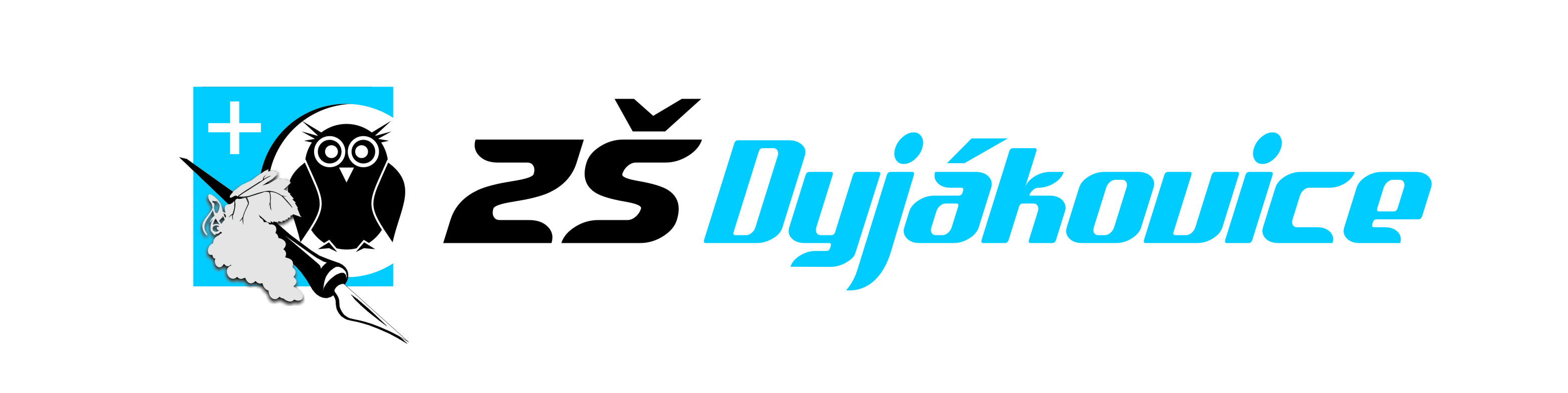 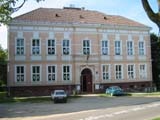 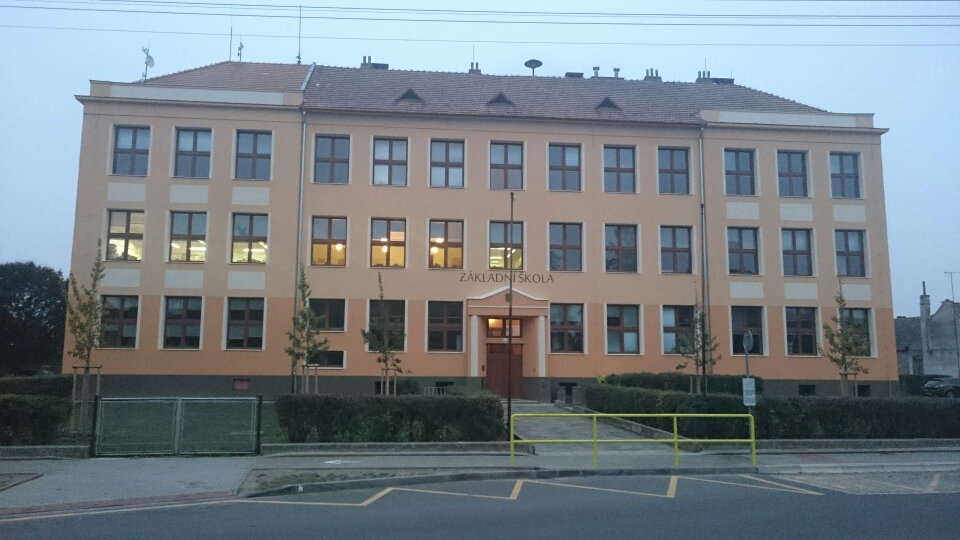 ŠKOLNÍ KRONIKA
2015 – 2016Vedení školy a učitelský sborVEDENÍ ŠKOLYŘeditel školy:			Mgr. Roman ŠTRUNCZástupce ředitele:		Mgr. Marie TOMANOVÁI.STUPEŇMgr. PLUNDRÁKOVÁ  Petra, Mgr. BARTOŠKOVÁ Dagmar, Mgr. VARAĎOVÁ  Eleni, Mgr. HRBÁČKOVÁ Kristýna, MATĚJKOVÁ Marta	Asistentka pedagoga: VÍTKOVÁ Růžena, ŠVAJKOVÁ NikolaII. STUPEŇ	Mgr. HŘÍBKOVÁ Jitka, Mgr. FIŠEROVÁ Ivana,  Mgr. PŘIBÍKOVÁ Alena, Bc. SOUČEK Rostislav, Mgr. STANICZKOVÁ Tamara, Mgr. TALPOVÁ Marie, VYSOČAN Petr	Asistenti pedagoga: Hříbková Květoslava, Mgr. ŠTRUNC Roman, Mgr. TOMANOVÁ Marie	Sociální asistentka: Hyclová LibušeVYCHOVATELKYVÍTKOVÁ Růžena, HŘÍBKOVÁ KvětoslavaNEPEDAGOGIČTÍ PRACOVNÍCIGEBOVÁ  Eva,  ŠUBARDOVÁ Marie, ZUKAL Vojtěch, HŘÍBKOVÁ MarkétaÚČETNÍBULÍNOVÁ Jitka, ČEJDOVÁ JanaSLAVNOSTNÍ  ZAHÁJENÍ ŠKOLNÍHO ROKU	Školní rok 2015 – 2016 byl slavnostně zahájen v úterý 1. 9. 2015 na školním hřišti. Zahájení se zúčastnili žáci, jejich rodiče, učitelé a  starosta obce Dyjákovice.	Na úvod zazněla studentská hymna, poté vystoupil s krátkým projevem ředitel školy pan Roman Štrunc. Následoval krátký proslov pana starosty Josefa Gajdošíka, který popřál všem dětem hodně úspěchů v novém školním roce.	Žáci 9. ročníku přivítali prvňáčky a jako upomínku na tento den jim předali kšiltovky. 	Slavnostní zahájení bylo ukončeno státní hymnou. Poté se žáci pod vedením třídních učitelů odebrali do svých tříd, kde byli seznámeni se školním řádem a základními úkoly, které je čekají v následujícím školním roce.	Žáci prvního ročníku odešli pod vedením paní učitelky Petry Plundrákové do své třídy. Doprovázeli je jejich rodiče a pan ředitel. Ve třídě byli ještě jednou přivítáni a obdrželi upomínkové dárky na první den ve škole.	Pravidelné vyučování bylo zahájeno ve středu 2. 9. 2015.MATERIÁLNÍ A TECHNICKÉ PODMÍNKY ŠKOLY	Provoz školy je stále zajišťován ve třech budovách. V jedné budově je umístěn 1., 2., 3. a 4. ročník, ve druhé je  5. – 9. ročník a ve třetí budově, patřící mateřské škole, je školní družina. Školní stravování je zajišťováno ve školní jídelně, která je součástí mateřské školy.	V průběhu hlavních prázdnin se prováděly běžné údržbové práce ve školních budovách – natírání lavic, výměna lavic v  6. ročníku. Byly vymalovány dvě učebny, šatny na přezouvání a převlékání do Tv. Do šatny na přezouvání byly zakoupeny skříňky na odkládání oděvu a obuvi. Dále byla provedena rekonstrukce učebny fyziky – byly vyměněny lavice a zavedeny nové rozvody potřebné pro výuku. Na budovu I. stupně byly koupeny nové počítače pro výuku žáků.	Všichni žáci se vzdělávají podle nového Školního vzdělávacího programu pro základní vzdělávání: Škola – centrum vzdělání a výchovy a tři žáci se vzdělávali podle přílohy ŠVP pro žáky s lehkým mentálním postižením.	Peníze z obecního rozpočtu šly na zabezpečení výuky – zakoupily se nejnutnější pomůcky, převážně učebnice, dále se platily běžné výdaje za plyn, vodu a elektřinu.	Mzdy učitelů a provozních zaměstnanců byly hrazeny ze státního rozpočtu.	Byla provedena inventarizace školního majetku a byly vyřazeny nepotřebné a zastaralé pomůcky. 	Všichni pedagogičtí pracovníci se zapojili do projektu: „Pojďme se dotknout ICT“, který byl dotován z fondů EU, a škola byla vybavena dotykovými notebooky. Učitelé se zúčastnili různých školení, na kterých se učili pracovat s dotykovými zařízeními a jejich využitím ve výuce.	Byly vymalovány některé prostory v budově II. stupně – knihovna, sklad učebnic, kabinet VV a učebna VV.STAV ŽACTVA A TŘÍDNICTVÍ VE ŠKOLNÍM ROCE 2015 – 2016K 30. 9. 2015DOJÍŽDĚJÍCÍ ŽÁCIDo základní školy se sjíždějí žáci z okolních obcí. Přehled počtu žáků z jednotlivých vesnic je v následující tabulce.ORGANIZACE VYUČOVÁNÍŠkola vyučovala ve všech ročnících podle školního vzdělávacího programu pro základní vzdělávání – „Škola – centrum vzdělávání a výchovy“, 3 žáci se vzdělávali podle přílohy ŠVP pro žáky s mentálním postižením. Pro tyto žáky byly vypracovány individuální vzdělávací plány, podle kterých pracovali a měli k dispozici asistenta pedagoga. Vyučování probíhalo dle rozvrhu hodin od pondělí do pátku. Na I. stupni se nevyučovalo v odpoledních hodinách, na II. stupni se vyučovalo v odpoledních hodinách v  8. – 9. ročníku pracovním činnostem a pěstitelství, tělesné výchově a výchově ke zdraví.Vyučování začínalo v 7. 50 a končilo ve 13. 15. Žáci měli jednu dvacetiminutovou přestávku, ostatní přestávky byly desetiminutové. Z důvodu autobusového spojení byla poslední přestávka zkrácena na 5 minut. Odpolední vyučování začínalo ve13.45 a končilo v 15.20.Povinné předměty byly doplněny v jednotlivých ročnících o disponibilní hodiny: ročník – 	Cvičení z matematiky			1 hodina                   Cvičení z českého jazyka		1 hodina ročník – 	Cvičení z českého jazyka		2 hodiny                   Cvičení z matematiky			2 hodiny ročník – 	Cvičení z českého jazyka		1 hodina	Cvičení z německého jazyka		1 hodina          Cvičení z matematiky			1 hodinaročník –  	Cvičení z matematiky			1 hodina	Cvičení z českého jazyka  		1 hodinaročník -  	Cvičení z matematiky			1 hodina		Cvičení z českého jazyka		1 hodinaročník – 	Cvičení z českého jazyka		1 hodina		Cvičení z matematiky			1 hodina		Pěstitelství					1 hodinaročník – 	Anglický jazyk				2 hodiny		Pěstitelství					1 hodina		I a KT						1 hodina		Přírodovědná  praktika			1 hodina                  Cvičení z českého jazyka		1 hodinaročník –	 Anglický jazyk				2 hodiny	 Pěstitelství					1 hodina	 I a KT					1 hodina	 Přírodovědná praktika			1 hodina	 Fyzikální praktika  			1 hodinaročník –	 Anglický jazyk				2 hodiny		 Pěstitelství					1 hodina		 I a KT					1 hodina		 Základy administrativy			1 hodina		 Přírodovědná praktika			1 hodinaZÁJMOVÉ KROUŽKYŽáci si mohli vybrat z následujících zájmových kroužků:Sportovní hry				Mgr. Bartošková DagmarFlorbal					Bc. Souček RostislavKeramika					Mgr. Talpová MarieKonverzace v NJ				Mgr. Tomanová MarieHra na bubny				Petr VysočanPráce v kroužcích začala v říjnu a končila v květnu. O činnosti byl veden Záznam o zájmové činnosti, včetně docházky. Minimální počet k otevření kroužku je 8 žáků.	Na škole byla také umožněna výuka náboženství. Výuka probíhala ve dvou skupinách a vedli ji pan farář Sobotka a jáhen Daniel Blažke. Výuky náboženství se účastnili převážně žáci I. stupně.	Hru na klavír a klávesy zajišťovala ZUŠ Hrušovany nad Jevišovkou, výuku prováděla paní učitelka Křížová.	V průběhu školního roku byla věnována zvláštní péče integrovaným žákům. Pro žáky byly vypracovány individuální plány a měli možnost navštěvovat dyslektické kroužky. Ve škole pracovaly jeden dyslektický kroužek pod vedením p. učitelky Matějkové na I. stupni. Dyslektické kroužky pro výuku NJ a AJ vedly p. učitelka Tomanová a p. učitelka Staniczková a logopedický kroužek vedla p. učitelka Varaďová. Jedna žákyně měla k dispozici sociálního asistenta.	Většina pedagogických pracovníků má požadované vzdělání. Na I. stupni učili 4 učitelé aprobovaně, 1 neaprobovaně. Na II. stupni nemá 1 paní učitelka požadovanou kvalifikaci. Na I. stupni pracovali dva asistenti pedagoga – vychovatelky Hříbková Květoslava a Vítková Růžena. Na II. stupni pracovali jako asistenti pedagoga Mgr. Roman Štrunc a Mgr. Tomanová Marie.  Ze 16 pedagogických pracovníků 9 dojíždí a 7 je místních.ZMĚNY V UČITELSKÉM SBORUNa začátku školního roku nastoupili dva noví učitelé – Bc. Rostislav Souček místo pana učitele Romana Holáska a na částečný úvazek Mgr. Ivana Fišerová, která vyučuje německý jazyk a dějepis.Hudební výchovu vyučuje pan Petr Vysočan.V průběhu školního roku odešla na mateřskou dovolenou paní učitelka Hrbáčková Kristýna, na její místo přišla do 4. ročníku paní vychovatelka Vítková Růžena. Do družiny byla přijata na místo paní Vítkové Švajková Nikola, která současně pracovala jako asistentka pedagoga ve 2. ročníku.ŠKOLNÍ DRUŽINA	Školní družina měla dvě oddělení. Vyučování probíhalo dle rozvrhu hodin a bylo zaměřeno na rozvíjení pohybových, estetických a tvůrčích dovedností dětí. Ve družině pracovaly dvě vychovatelky. Do družiny bylo zapsáno 64 dětí, do odpolední družiny chodilo 25 – 30 dětí – dle dnů v týdnu. V průběhu školního roku proběhly všechny akce naplánované dle ŠVP pro ŠD. Na akcích školní družiny se podíleli také zástupci Sdružení rodičů, kteří pomáhali finančně a s organizací.PROSPĚCH A CHOVÁNÍ ZA I. POLOLETÍ	Závěrem I. pololetí bylo hodnoceno celkem 164 žáků na obou stupních. Celkem neprospělo 8 žáků. S vyznamenáním prospělo celkem 87 žáků, z toho 58 žáků na I. stupni.	Druhý stupeň z chování dostali 3 žáci, třetí stupeň 3 žáci. Důtka ředitele školy byla udělena 13 žákům, důtka třídního učitele 21 a napomenutí 41 žákům.	Celkem bylo zameškáno 4 849 hodin, z toho bylo 365 neomluvených.ŠKOLNÍ ZAHRADA	Školní zahrada slouží k výuce pracovních činností a pěstitelských prací. V letošním školním roce pěstovali žáci na zahradě převážně kořenovou zeleninu, ředkvičky, hrášek, cibuli a červenou řepu. Sklizené plodiny si děti rozebraly nebo byly dány do školní jídelny. Na většině pozemku byly vysázeny brambory, jejichž sklizeň proběhne na začátku školního roku 2016 – 17 z důvodu nevhodného počasí. Peníze za sklizeň jsou dány do pokladny školy.SPOLUPRÁCE S RODIČI	Činnost Sdružení rodičů při ZŠ bylo ukončena ve školním roce 2014 – 2015.  Při škole pracuje školská rada, která se schází dvakrát ročně a bere na vědomí vypracované dokumenty o ZŠ. Ve školské radě jsou zastoupeni 2 zástupci školy – Mgr. Tomanová Marie, Mgr. Hříbková Jitka, 2 zástupci z obce – Gajdošík Josef, Hříbková Markéta a 2 zástupci z řad rodičů – Sokol Jaroslav a Sadílková Lada.PŘÁTELSTVÍ S RAKOUSKOU ŠKOLOU VE WULZESHOFENU	 Nadále pokračuje naše spolupráce s  rakouskou školou ve Wulzeshofenu. Omezuje se pouze na jednorázová setkání. V tomto školním roce pozvaly české děti své rakouské kamarády na vánoční setkání. Děti přivítaly své hosty u vánočního stromu přátelství před školou. Zazpívaly si společně koledy, navštívil je čert s Mikulášem a anděly, kteří jim předali drobné dárečky. V zájmových dílnách si děti vyrobily vánoční svíčky ze včelího vosku, připravily mikulášskou svačinku, zahrály hry s vánoční tématikou, vyrobily společný plakát ze svých rukou – postavu čerta a Mikuláše a zabubnovaly si na bubínky.Na závěr se všichni sešli společně v herně, zazpívali si koledy a předali drobné dárky. Každá skupina si odnesla svůj plakát čerta s Mikulášem. Vánoční dopoledne se vydařilo a obě školy se domluvily na další spolupráci.Další společnou akcí měla být školní akademie v Dyjákovicích, na které měly z rakouské a české školy společně vystoupit. Rakouské děti ale nepřijely.MIMOŠKOLNÍ AKTIVITA	I v letošním školním roce se mohli žáci zapojit do následujících mimoškolních aktivit:Sběr papíruAkce uskutečněné v průběhu školního rokuOlympiády a jiné soutěžeOstatníSBĚR  PAPÍRU	V průběhu školního roku se žáci zapojili do sběru papíru. Bylo nasbíráno 2 080 kg papíru.	Peníze za sběr byly odevzdány do školní pokladny.AKCE USKUTEČNĚNÉ V PRŮBĚHU ŠKOLNÍHO ROKUZÁŘÍ 2015			Zahájení školního roku 2015 – 2016    				DRAVCI – skupina Zayferus				Ovoce a zelenina do škol				Prázdninové bingo				Projekt Meine TraumreiseŘÍJEN 2015		Projekt – 9. -  My favourite animal				Projekt – 7. -  Der Ausflug in den ZOO				Vyřezávání dýní na dýňovou stezku				Hudebně zábavné vystoupení pro I. stupeň				Projekt – 6. – Co děláme ve školeLISTOPAD 2015		Výlov rybníka v Jaroslavicích				Burza škol 				Hasík – 1. setkání				Prostorové postavičky				LIPKA Brno				Vystoupení na setkání seniorůPROSINEC 2015		Projekt Ich und Sport				Setkání družebních škol				Hasík – 2. Setkání				Řemeslo má budoucnostLEDEN 2016		Divadlo – Broučci – 1. – 3. r.				Divadlo – Záhada hlavolamu – II. stupeň				Lyžařský výcvikový kurz				Zápis dětí do 1. třídy				Projekt výuky první pomoci pro 1. TříduÚNOR 2016			Projekt – Pravěk				Olympiáda v ČJ				Projekt Jahreszeiten				Projekt Meine FreizeitBŘEZEN 2016		Projekt Bitva o Británii – 9.r.				Projekt Kleidung – 6.r.				Projekt Karel IV. – 7.r.				Projekt Napoleon Bonaparte – 8.r.				Projekt Plazi – 7.r.				Tvořivé Velikonoce v Muzeu ve Znojmě – 6.r.				Projekt Závislost – 8.r.				Velikonoční ovečka, beránek – 6.r.				Místo, kde žijeme – 7.r.				Divadlo I. stupeň – O líné babičce				Beseda na Úřadu práce ve Znojmě – 8.r.				Projekt Měření denní teploty – 6.r.				Divadlo Radost Brno – Strakonický dudák				Projekt Umweltschutz – 9.r.DUBEN 2016		My Island – Projekt AJ 9. r.				Hodina moderní chemie – 9.r.				Masky zvířat – 4.r.				Mc Donald´s Cup – 2. – 5.r.KVĚTEN 2016		Projekt Ich – 6.r.				Starověké civilizace – 6.r.				Svět z vrcholu Pálavy – 6. a 7.r.				ŠVZ Praha – II. stupeň				Ekologické centrum Jezírko – 1. – 3.r.				Výstava + divadelní představení – II. st.				Hasík – II. část – 2. a 6. r.				Projekt Schule – 6.r.ČERVEN 2016		Environmentální program – Tajemství dutých skal				8. + 9. r.				Školní akademie – Cesta kolem světa				Pernštejni – Husité				Obhajoba absolventských prací – 9.r.				Divadélko Hradec Králové – Pohádka ze starého              				mlýna – I. stupeň, Shakeaspeare – II. stupeň				Sportovní dopoledne				Závěr školního rokuZ většiny pořádaných akcí je pořízena fotografická dokumentace, která je přílohou této kroniky a která je zveřejňována na webu základní školy.OLYMPIÁDY A SOUTĚŽEV průběhu školního roku se žáci zapojili do různých soutěží a olympiád. V okresním kole olympiády v českém jazyce reprezentovaly naši školu žákyně Jírovcová Sára a Kamenická Monika, v silné konkurenci dosáhly obě dívky pěkných výsledků.Žáci 2. – 5. třídy se zúčastnili okrskového kola v kopané McDonald´s Cup, které proběhlo v Hrušovanech nad Jevišovkou, kde se umístili na pěkném 3. místě.OSTATNÍ AKCE	Výuka plavání pro I. stupeň v letošním roce neproběhla.	Divadelní představení zajistila pro 1. – 3. třídu Mgr. Varaďová Eleni v Brně, pro 4. – 5. třídu Matějková Marta v Brně, pro II. stupeň Mgr. Talpová Marie.Všechny ročníky se zapojily do programu environmentální výchovy. Účastnily se různých vzdělávacích programů, které zajišťovali třídní učitelé jednotlivých tříd. V letošním školním roce jsme spolupracovali s organizací LIPKA v Brně.	 V průběhu školního roku absolvovali žáci 4. ročníku výukový program zaměřený na dopravní výchovu, který byl zakončen jízdou zručnosti na kole a předáním řidičských průkazů na kolo. Dopravní výchovu zajišťoval pan učitel Vysočan Petr.VYCHÁZEJÍCÍ ŽÁCI	V tomto školním roce vychází z devátého ročníku 19 žáků, 2 žáci vychází z osmého ročníku, 1 žák ze sedmého. Na osmileté gymnázium odcházejí ze sedmého ročníku 2 žákyně. Z osmého ročníku odchází studovat na obchodní akademii do rakouského Retzu 1 žákyně.  Celkem opustí naši školu 24 žáků. ZÁVĚREČNÉ HODNOCENÍ	V průběhu školního roku 2015 – 2016 se všechny třídy vzdělávaly podle Školního vzdělávacího programu pro základní školy – Škola centrum vzdělávání a výchovy. Učitelé i žáci se snažili naplnit klíčové kompetence a cíle stanovené ŠVP. Proběhlo velké množství akcí, které byly průběžně zaznamenávány na internetových stránkách školy a v této kronice. Lze říci, že osnovy byly splněny. Za veškerou práci patří dík všem žákům i učitelům.	Ve II. pololetí bylo hodnoceno celkem 162 žáků. S vyznamenáním prospělo 78 žáků, neprospělo 7 žáků. Sedmi žákům byl udělen III. stupeň z chování. Bylo uděleno11 napomenutí, 10 důtek třídního učitele a 6 důtek ředitele školy.	Prospěch a chování je shrnut v následující tabulce. Mezi neprospívajícími žáci jsou i ti žáci, kteří budou dělat 26. 8. – 29. 8. 2016 opravnou zkoušku.PROSPĚCH A CHOVÁNÍ – II. POLOLETÍ 2015 – 2016ZÁVĚR ŠKOLNÍHO ROKU	Závěr školního roku proběhl tradičně ve čtvrtek 30.6.2016 v 8.00 na školním hřišti. Účastnili se ho žáci, představitelé obce, učitelé a rodiče. Úvodem pronesl několik slov pan ředitel Roman Štrunc, poté promluvil pan starosta obce Josef Gajdošík. Následovalo rozloučení s žáky 9. ročníku, kterým prvňáčci předali absolventské šerpy. Zástupci 9. ročníku Romana Hocová a Lucie Fargašová zhodnotili průběh školní docházky a poděkovali všem vyučujícím. Závěrečná část slavnostního ukončení proběhla ve třídách, kde třídní učitelé předali svým žákům vysvědčení. Poté vyprovodili mladší spolužáci absolventy 9. ročníku z budovy školy.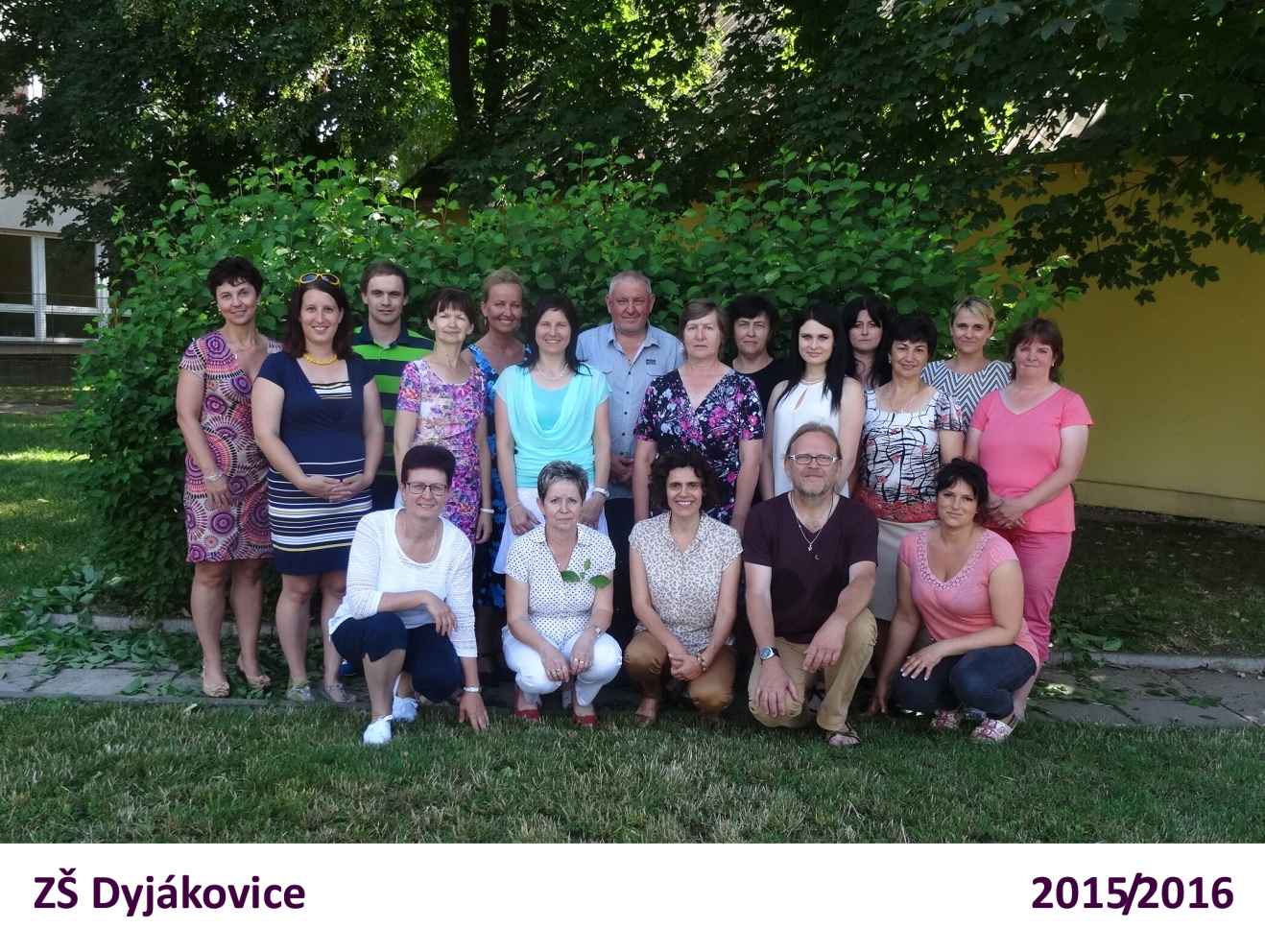 Zpracovala: Mgr. Tomanová MarieSchválil: Mgr. Štrunc RomanV Dyjákovicích: 30.6.2016TřídaTřídní učitelPočet žákůPočet žákůPočet žákůTřídaTřídní učitelCelkemChlapcůDívekI.Mgr. Plundráková Petra17512II.Mgr. Bartošková Dagmar14113III.Mgr. Varaďová Eleni14113IV.Mgr.Hrbáčková Kristýna1569V.Matějková Marta17116I. - V.774433VI. Mgr. Talpová Marie25817VII.Mgr. Hříbková Jitka18810VIII. Mgr. Staniczková Tamara26206IX.Mgr. Přibíková Alena19136VI. - IX. Celkem: VI. – IX. třída884939I. - IX.Celkem: I. – IX. třída1659372Dyjákovice91Hevlín0Hrádek39Jaroslavice0Křídlůvky6Valtrovice9Velký Karlov20CELKEM:165TŘÍDAPOČET ŽÁKŮPOČET ŽÁKŮPOČET ŽÁKŮPROSPĚCHPROSPĚCHPROSPĚCHPROSPĚCHCHOVÁNÍCHOVÁNÍCHOVÁNÍTŘÍDAcelkemchlapcidívkyvyzname-náníprospělneprospělnehodno-cenvelmi dobréuspokoji-véneuspo-kojivéI.15510132001500II.13112121001300III.1511496001500IV.1569141001500V.17116611001700I. - V.7544315421007500VI.247171014002400VII.1881079201602VIII.26206419302204IX.19136314201801VI. - IX.8748392456708007I. - IX.162927078777015507